Формат представления регламента информационного взаимодействия при проведении налогового мониторинга в электронной формеI. ОБЩИЕ положения1. Настоящий формат описывает требования к XML файлам (далее – файл обмена) представления в налоговые органы в электронной форме регламента информационного взаимодействия при проведении налогового мониторинга. 2. Номер версии настоящего формата 5.02, часть 404.II. ОПИСАНИЕ ФАЙЛА ОБМЕНА3. Имя файла обмена должно иметь следующий вид:R_Т_A_K_О_GGGGMMDD_N, где:R_Т – префикс, принимающий значение ON_RIVNALMON;A_K – идентификатор получателя информации, где: A – идентификатор получателя, которому направляется файл обмена, K – идентификатор конечного получателя, для которого предназначена информация из данного файла обмена. Каждый из идентификаторов (A и K) имеет вид для налоговых органов – четырехразрядный код налогового органа;О – идентификатор отправителя информации, имеет вид:для организаций - девятнадцатиразрядный код (идентификационный номер налогоплательщика (далее - ИНН) и код причины постановки на учет (далее - КПП) организации (обособленного подразделения);GGGG – год формирования передаваемого файла, MM – месяц, DD – день;N – идентификационный номер файла (длина – от 1 до 36 знаков. Идентификационный номер файла должен обеспечивать уникальность файла).Расширение имени файла – xml. Расширение имени файла может указываться как строчными, так и прописными буквами.Параметры первой строки файла обменаПервая строка XML файла должна иметь следующий вид:<?xml  version ="1.0"  encoding ="windows-1251"?>Имя файла, содержащего XML схему файла обмена, должно иметь следующий вид:ON_RIVNALMON_1_404_00_05_02_xx, где хх – номер версии схемы.Расширение имени файла – xsd.XML схема файла обмена приводится отдельным файлом.4. Логическая модель файла обмена представлена в виде диаграммы структуры файла обмена на рисунке 1 настоящего формата. Элементами логической модели файла обмена являются элементы и атрибуты XML файла. Перечень структурных элементов логической модели файла обмена и сведения о них приведены в таблицах 4.1-4.41 настоящего формата.Для каждого структурного элемента логической модели файла обмена приводятся следующие сведения:наименование элемента. Приводится полное наименование элемента;сокращенное наименование (код) элемента. Приводится сокращенное наименование элемента. Синтаксис сокращенного наименования должен удовлетворять спецификации XML;признак типа элемента. Может принимать следующие значения: «С» – сложный элемент логической модели (содержит вложенные элементы), «П» – простой элемент логической модели, реализованный в виде элемента XML файла, «А» – простой элемент логической модели, реализованный в виде атрибута элемента XML файла. Простой элемент логической модели не содержит вложенные элементы;формат элемента. Формат элемента представляется следующими условными обозначениями: Т – символьная строка; N – числовое значение (целое или дробное).Формат символьной строки указывается в виде Т(n-k) или T(=k), где: n – минимальное количество знаков, k – максимальное количество знаков, символ «-» – разделитель, символ «=» означает фиксированное количество знаков в строке. В случае, если минимальное количество знаков равно 0, формат имеет вид Т(0-k). В случае, если максимальное количество знаков не ограничено, формат имеет вид Т(n-).Формат числового значения указывается в виде N(m.k), где: m – максимальное количество знаков в числе, включая целую и дробную часть числа без разделяющей десятичной точки и знака (для отрицательного числа), k – максимальное число знаков дробной части числа. Если число знаков дробной части числа равно 0 (то есть число целое), то формат числового значения имеет вид N(m).Для простых элементов, являющихся базовыми в XML, например, элемент с типом «date», поле «Формат элемента» не заполняется. Для таких элементов в поле «Дополнительная информация» указывается тип базового элемента;признак обязательности элемента определяет обязательность наличия элемента (совокупности наименования элемента и его значения) в файле обмена. Признак обязательности элемента может принимать следующие значения: «О» – наличие элемента в файле обмена обязательно; «Н» – наличие элемента в файле обмена необязательно, то есть элемент может отсутствовать. Если элемент принимает ограниченный перечень значений (по классификатору, кодовому словарю и тому подобному), то признак обязательности элемента дополняется символом «К». Например, «ОК». В случае, если количество реализаций элемента может быть более одной, то признак обязательности элемента дополняется символом «М». Например, «НМ» или «ОКМ».К вышеперечисленным признакам обязательности элемента может добавляться значение «У» в случае описания в XML схеме условий, предъявляемых к элементу в файле обмена, описанных в графе «Дополнительная информация». Например, «НУ» или «ОКУ»;дополнительная информация содержит, при необходимости, требования к элементу файла обмена, не указанные ранее. Для сложных элементов указывается ссылка на таблицу, в которой описывается состав данного элемента. Для элементов, принимающих ограниченный перечень значений из классификатора (кодового словаря и тому подобного), указывается соответствующее наименование классификатора (кодового словаря и тому подобного) или приводится перечень возможных значений. Для классификатора (кодового словаря и тому подобного) может указываться ссылка на его местонахождение. Для элементов, использующих пользовательский тип данных, указывается наименование типового элемента.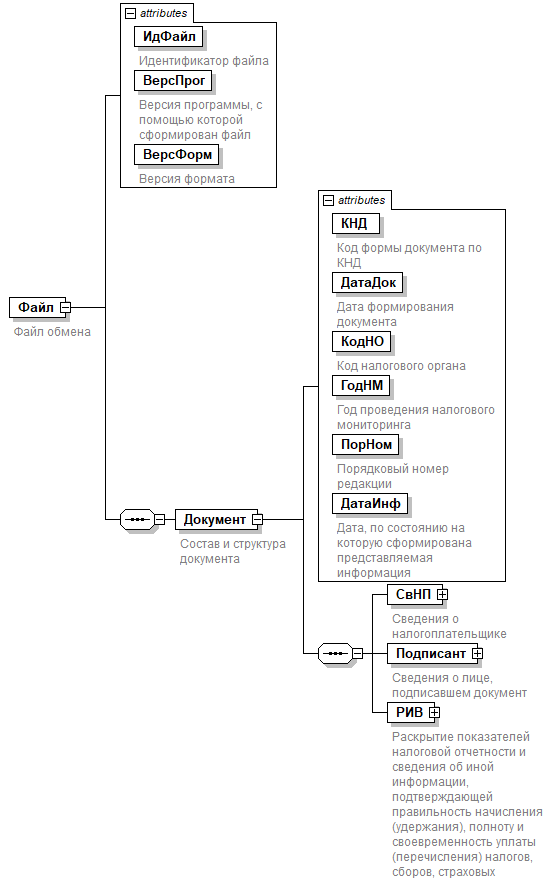 Рисунок 1. Диаграмма структуры файла обмена Таблица 4.1Файл обмена (Файл)Таблица 4.2Состав и структура документа (Документ)Таблица 4.3Сведения о налогоплательщике (СвНП)Таблица 4.4Сведения об организации - налогоплательщике (НПЮЛ)Таблица 4.5Сведения о лице, подписавшем документ (Подписант)Таблица 4.6Сведения о представителе организации (СвПред)Таблица 4.7Раскрытие показателей налоговой отчетности и сведения об иной информации, подтверждающей правильность начисления (удержания), полноту и своевременность уплаты (перечисления) налогов, сборов, страховых (РИВ)Таблица 4.8Порядок взаимодействия (ПорВзаим)Таблица 4.9Порядок представления налоговому органу документов (информации) и информация о системе внутреннего контроля организации (ПредДокСВК)Таблица 4.10Порядок представления налоговому органу документов (информации) (ПорПредДок)Таблица 4.11Порядок доступа к информационным системам организации, в которых содержатся документы (информация), связанные с исчислением (удержанием), уплатой (перечислением) налогов, сборов, страховых взносов, а также документы (информация) о системе внутреннего контроля данной организации за совершаемыми фактами хозяйственной жизни и правильностью исчисления (удержания), полнотой и своевременностью уплаты (перечисления) налогов, сборов, страховых взносов (ПорДоступИС)Таблица 4.12Информационные системы организации, в которых содержатся документы (информация), связанные с исчислением (удержанием), уплатой (перечислением) налогов, сборов, страховых взносов, а также документы (информация) о системе внутреннего контроля данной организации за совершаемыми фактами хозяйственной жизни и правильностью исчисления (удержания), полнотой и своевременностью уплаты (перечисления) налогов, сборов, страховых взносов (ИСНП)Таблица 4.13Порядок доступа к информационным системам организации (ДоступИСНП)Таблица 4.14Актуализация и синхронизация данных (АктСинхрДан)Таблица 4.15Период актуализации (ПериодАкт)Таблица 4.16Учетные записи пользователей налогового органа в информационных системах организации (УчНОИСНП)Таблица 4.17Техническая и информационная поддержка пользователей налогового органа в информационных системах организации (ТехПодИСНП)Таблица 4.18Функциональные возможности информационных систем организации по работе с экранными формами и интерфейсами (ИнтерфИСНП)Таблица 4.19Функциональные возможности информационных систем организации по работе с документами (информацией) (ДокумИСНП)Таблица 4.20Порядок и сроки представления налоговому органу документов (информации), связанных с исчислением (удержанием), уплатой (перечислением) налогов, сборов, страховых взносов, а также документов (информации) о системе внутреннего контроля данной организации за совершаемыми фактами хозяйственной жизни и правильностью исчисления (удержания), полнотой и своевременностью уплаты (перечисления) налогов, сборов, страховых взносов через информационные системы организации и (или) по телекоммуникационным каналам связи через оператора электронного документооборота, а также форматы представляемых документов (информации) (ПорСрокДок)Таблица 4.21Срок представления документов (информации) (СрокПред)Таблица 4.22Сведения о регистрах бухгалтерского и налогового учета и информация о способах формирования налоговой отчетности (СвРегистрБНУ)Таблица 4.23Сведения о регистрах налогового учета (РегистрНУ)Таблица 4.24Сведения о регистрах бухгалтерского учета (РегистрБУ)Таблица 4.25Информация о способах формирования налоговой отчетности (СпосФормНО)Таблица 4.26Информация о системе внутреннего контроля организации за совершаемыми фактами хозяйственной жизни и правильностью исчисления (удержания), полнотой и своевременностью уплаты (перечисления) налогов, сборов, страховых взносов (ИнфСВК)Таблица 4.27Информационные системы организации, в которых реализуется внутренний контроль за совершаемыми фактами хозяйственной жизни и правильностью исчисления (удержания), полнотой и своевременностью уплаты (перечисления) налогов, сборов, страховых взносов (ИСКонтр)Таблица 4.28Функциональные возможности информационных систем организации по выполнению внутреннего контроля правильности формирования показателей налоговой отчетности (ИСВК)Таблица 4.29Функциональные возможности информационных систем организации по выполнению внутреннего контроля справочной информации (ИСВКСпр)Таблица 4.30Функциональные возможности информационных систем организации по выполнению внутреннего контроля правильности отражения в учете первичных документов (ИСПравДок)Таблица 4.31Функциональные возможности информационных систем организации по хранению и обработке результатов внутреннего контроля (ИСОбрРезВК)Таблица 4.32Информация об аудите информационных систем, реализующих функции внутреннего контроля (АудитИС)Таблица 4.33Раскрытие показателей налоговой отчетности (РаскрПокНО)Таблица 4.34Сведения об иной информации, подтверждающей правильность исчисления (удержания), полноту и своевременность уплаты (перечисления) налогов, сборов, страховых взносов (СведИнИнф)Таблица 4.35Структура раскрытия показателей налоговой отчетности (СтрРасПокНО)Таблица 4.36Информация о лицах, ответственных за информационное взаимодействие с налоговым органом (ИнфОтвЛиц)Таблица 4.37Информация о порядке внесения изменений (ИнфВнесИзм)Таблица 4.38Документ, представленный в виде скан-образа (ДокСкан)Таблица 4.39Сведения об информационной системе (СвИнфСистТип)Таблица 4.40Период времени работы (ВремяПТип)Таблица 4.41Фамилия, имя, отчество (ФИОТип)Приложение № 9к письму ФНС Россииот 31.08.2020_________№ БВ-4-23/13939@____Наименование элементаСокращенное наименование (код) элементаПризнак типа элементаФормат элементаПризнак обязательности элементаДополнительная информацияИдентификатор файлаИдФайлAT(1-255)ОУСодержит (повторяет) имя сформированного файла (без расширения)Версия программы, с помощью которой сформирован файлВерсПрогAT(1-40)ОВерсия форматаВерсФормAT(1-5)ОПринимает значение: 5.02  Состав и структура документаДокументСОСостав элемента представлен в таблице 4.2 Наименование элементаСокращенное наименование (код) элементаПризнак типа элементаФормат элементаПризнак обязательности элементаДополнительная информацияКод формы документа по КНДКНДAT(=7)ОКТиповой элемент <КНДТип>. Принимает значение: 1110304  Дата формирования документаДатаДокAT(=10)ОТиповой элемент <ДатаТип>.Дата в формате ДД.ММ.ГГГГ Код налогового органа КодНОAT(=4)ОКТиповой элемент <СОНОТип> Год проведения налогового мониторингаГодНМAОТиповой элемент <xs:gYear>.Год в формате ГГГГ Порядковый номер редакцииПорНомAN(2)ОДата, по состоянию на которую сформирована представляемая информацияДатаИнфAT(=10)ОТиповой элемент <ДатаТип>.Дата в формате ДД.ММ.ГГГГ Сведения о налогоплательщикеСвНПСОСостав элемента представлен в таблице 4.3 Сведения о лице, подписавшем документПодписантСОСостав элемента представлен в таблице 4.5 Раскрытие показателей налоговой отчетности и сведения об иной информации, подтверждающей правильность начисления (удержания), полноту и своевременность уплаты (перечисления) налогов, сборов, страховыхРИВСОСостав элемента представлен в таблице 4.7 Наименование элементаСокращенное наименование (код) элементаПризнак типа элементаФормат элементаПризнак обязательности элементаДополнительная информацияСведения об организации - налогоплательщикеНПЮЛСОСостав элемента представлен в таблице 4.4 Наименование элементаСокращенное наименование (код) элементаПризнак типа элементаФормат элементаПризнак обязательности элементаДополнительная информацияНаименование организации - налогоплательщика (плательщика сбора, плательщика страховых взносов, налогового агента)НаимОргAT(1-1000)ОИНН организацииИННЮЛAT(=10)ОТиповой элемент <ИННЮЛТип> КППКППAT(=9)ОТиповой элемент <КППТип> Наименование элементаСокращенное наименование (код) элементаПризнак типа элементаФормат элементаПризнак обязательности элементаДополнительная информацияПризнак лица, подписавшего документПрПодпAT(=1)ОКПринимает значение: 1 – налогоплательщик   | 2 – уполномоченный представитель ДолжностьДолжAT(1-255)ОФамилия, имя, отчество руководителя организации (представителя организации)ФИОСОТиповой элемент <ФИОТип>. Состав элемента представлен в таблице 4.41 Сведения о представителе организацииСвПредСНУСостав элемента представлен в таблице 4.6.Элемент обязателен при <ПрПодп>=2 Наименование элементаСокращенное наименование (код) элементаПризнак типа элементаФормат элементаПризнак обязательности элементаДополнительная информацияНаименование и реквизиты документа, подтверждающего полномочия представителя организацииНаимДокAT(1-120)ОНаименование элементаСокращенное наименование (код) элементаПризнак типа элементаФормат элементаПризнак обязательности элементаДополнительная информацияКоличество представленных файловКолФайлAN(4)НУказывается суммарное количество файлов, содержащих документы, представленные в виде скан-образа (<ДокСкан>)Порядок взаимодействияПорВзаимСОСостав элемента представлен в таблице 4.8 Раскрытие показателей налоговой отчетностиРаскрПокНОСОСостав элемента представлен в таблице 4.33 Информация о лицах, ответственных за информационное взаимодействие с налоговым органомИнфОтвЛицСОМСостав элемента представлен в таблице 4.36 Информация о порядке внесения измененийИнфВнесИзмСОМСостав элемента представлен в таблице 4.37 Документ, представленный в виде скан-образаДокСканСНМСостав элемента представлен в таблице 4.38 Наименование элементаСокращенное наименование (код) элементаПризнак типа элементаФормат элементаПризнак обязательности элементаДополнительная информацияПорядок структурирования представляемой информации (файлов)ПорСтрИнфAT(1-2000)ОСпособы определения и подтверждения целостности (объема) представленных и полученных документов (информации)СпсПдтвЦДокAT(1-2000)ОПорядок информационного взаимодействия налогового органа и организации при представлении (изменении) документов (информации)ПорИнфВзаимAT(1-2000)ОСпособ информационного взаимодействияСпИнфВзаимAT(=1)ОКПринимает значение: 1 – предоставление доступа к информационным системам организации   | 2 – предоставление доступа к аналитической витрине данных   | 3 – по телекоммуникационным каналам связи через оператора электронного документооборотаСпособ защиты передаваемой информацииСпЗащитИнфAT(1-2000)ОПорядок ознакомления налогового органа с подлинниками документов, связанных с исчислением (удержанием), уплатой (перечислением) налогов, сборов, страховых взносов, а также документов о системе внутреннего контроля данной организации за совершаемыми фактами хозяйственной жизни и правильностью исчисления (удержания), полнотой и своевременностью уплаты (перечисления) налогов, сборов, страховых взносовПорОзнакНОAT(1-2000)ОПорядок представления налоговому органу документов (информации) и информация о системе внутреннего контроля организацииПредДокСВКСОМСостав элемента представлен в таблице 4.9 Наименование элементаСокращенное наименование (код) элементаПризнак типа элементаФормат элементаПризнак обязательности элементаДополнительная информацияПорядковый номерПорНомAN(4)ОПризнак наличия предоставления налоговому органу доступа к информационной системеДоступИСAT(=1)ОКПринимает значение:1 – наличие   | 0 – отсутствиеСведения об информационной системеСвИнфСистСОТиповой элемент <СвИнфСистТип>. Состав элемента представлен в таблице 4.39 Порядок представления налоговому органу документов (информации)ПорПредДокСОСостав элемента представлен в таблице 4.10 Сведения о регистрах бухгалтерского и налогового учета и информация о способах формирования налоговой отчетностиСвРегистрБНУСНСостав элемента представлен в таблице 4.22 Информация о системе внутреннего контроля организации за совершаемыми фактами хозяйственной жизни и правильностью исчисления (удержания), полнотой и своевременностью уплаты (перечисления) налогов, сборов, страховых взносовИнфСВКСОСостав элемента представлен в таблице 4.26 Наименование элементаСокращенное наименование (код) элементаПризнак типа элементаФормат элементаПризнак обязательности элементаДополнительная информацияПорядок доступа к информационным системам организации, в которых содержатся документы (информация), связанные с исчислением (удержанием), уплатой (перечислением) налогов, сборов, страховых взносов, а также документы (информация) о системе внутреннего контроля данной организации за совершаемыми фактами хозяйственной жизни и правильностью исчисления (удержания), полнотой и своевременностью уплаты (перечисления) налогов, сборов, страховых взносовПорДоступИССОСостав элемента представлен в таблице 4.11 Порядок и сроки представления налоговому органу документов (информации), связанных с исчислением (удержанием), уплатой (перечислением) налогов, сборов, страховых взносов, а также документов (информации) о системе внутреннего контроля данной организации за совершаемыми фактами хозяйственной жизни и правильностью исчисления (удержания), полнотой и своевременностью уплаты (перечисления) налогов, сборов, страховых взносов через информационные системы организации и (или) по телекоммуникационным каналам связи через оператора электронного документооборота, а также форматы представляемых документов (информации)ПорСрокДокСОМСостав элемента представлен в таблице 4.20 Наименование элементаСокращенное наименование (код) элементаПризнак типа элементаФормат элементаПризнак обязательности элементаДополнительная информацияИнформационные системы организации, в которых содержатся документы (информация), связанные с исчислением (удержанием), уплатой (перечислением) налогов, сборов, страховых взносов, а также документы (информация) о системе внутреннего контроля данной организации за совершаемыми фактами хозяйственной жизни и правильностью исчисления (удержания), полнотой и своевременностью уплаты (перечисления) налогов, сборов, страховых взносовИСНПСОСостав элемента представлен в таблице 4.12 Порядок доступа к информационным системам организацииДоступИСНПСНУСостав элемента представлен в таблице 4.13.Элемент обязателен при <ДоступИС>=1 (из таблицы 7.9) Учетные записи пользователей налогового органа в информационных системах организацииУчНОИСНПСНМУСостав элемента представлен в таблице 4.16.Элемент обязателен при <ДоступИС>=1 (из таблицы 7.9)Техническая и информационная поддержка пользователей налогового органа в информационных системах организацииТехПодИСНПСНМУСостав элемента представлен в таблице 4.17.Элемент обязателен при <ДоступИС>=1 (из таблицы 7.9)Функциональные возможности информационных систем организации по работе с экранными формами и интерфейсамиИнтерфИСНПСНУСостав элемента представлен в таблице 4.18.Элемент обязателен при <ДоступИС>=1 (из таблицы 7.9)Функциональные возможности информационных систем организации по работе с документами (информацией)ДокумИСНПСНМУСостав элемента представлен в таблице 4.19.Элемент обязателен при <ДоступИС>=1 (из таблицы 7.9)Наименование элементаСокращенное наименование (код) элементаПризнак типа элементаФормат элементаПризнак обязательности элементаДополнительная информацияПрограммное обеспечениеПОAT(1-500)ОПроизводитель программного обеспеченияПроизвПОAT(1-500)ОПризнак наличия и обработки в информационной системе персональных данныхПрПерсДанAT(=1)ОКПринимает значение: 1 – наличие   | 0 – отсутствиеПараметры доступа к информационной системеДостНОИСAT(1-500)НУЭлемент обязателен при <ДоступИС>=1 (из таблицы 7.9)Наименование элементаСокращенное наименование (код) элементаПризнак типа элементаФормат элементаПризнак обязательности элементаДополнительная информацияПорядковый номерПорНомAN(4)ОВремя доступа к информационной системе организации в рабочие дниВрДостИСРабСОТиповой элемент <ВремяПТип>. Состав элемента представлен в таблице 4.40 Время доступа к информационной системе организации в выходные и праздничные дниВрДостИСВыхСОТиповой элемент <ВремяПТип>. Состав элемента представлен в таблице 4.40 Технологические перерывы в рабочие дниТехПерРабСОТиповой элемент <ВремяПТип>. Состав элемента представлен в таблице 4.40 Технологические перерывы в выходные и праздничные дниТехПерВыхСОТиповой элемент <ВремяПТип>. Состав элемента представлен в таблице 4.40 Актуализация и синхронизация данныхАктСинхрДанСОСостав элемента представлен в таблице 4.14 Наименование элементаСокращенное наименование (код) элементаПризнак типа элементаФормат элементаПризнак обязательности элементаДополнительная информацияПериодичность актуализацииПериодAT(=1)ОКПринимает значение: 1 – ежедневно   |2 – ежемесячно   |3 – ежеквартально   |4 – ежегодно   |0 – по запросуПериод актуализацииПериодАктСНМСостав элемента представлен в таблице 4.15.Элемент обязателен при <Период> = 1 | 2 | 3 Наименование элементаСокращенное наименование (код) элементаПризнак типа элементаФормат элементаПризнак обязательности элементаДополнительная информацияДата актуализации данныхДатаАктAT(=5)ОТиповой элемент <ДатаДМТип>.Элемент обязателен при <Период> = 2 | 3 (из таблицы 7.14) Время актуализации данныхВремяАктСОТиповой элемент <ВремяПТип>. Состав элемента представлен в таблице 4.40.Элемент обязателен при <Период> = 1 (из таблицы 7.14)Наименование элементаСокращенное наименование (код) элементаПризнак типа элементаФормат элементаПризнак обязательности элементаДополнительная информацияПорядковый номерПорНомAN(4)ОКод налогового органаКодНОAT(=4)ОКТиповой элемент <СОНОТип> Логин учетной записи пользователя налогового органаЛогинAT(1-100)ОСрок действия учетной записи пользователяДатаСрокAT(=10)ОТиповой элемент <ДатаТип>.Дата в формате ДД.ММ.ГГГГ Периодичность обновления учетной записи пользователя налогового органаПериодAT(=1)ОКПринимает значение: 1 – ежедневно   |2 – ежемесячно   |3 – ежеквартально   |4 – ежегодно   |0 – по запросуПризнак автоматического оповещения пользователя при истечении срока действия его учетной записиПризнСрокAT(=1)ОКПринимает значение: 1 – наличие   | 0 – отсутствиеПризнак автоматического оповещения пользователя при недоступности информационной системыПризнНедИСAT(=1)ОКПринимает значение: 1 – наличие   | 0 – отсутствиеПризнак автоматического ведения журнала регистрации действий пользователяПризнЖурнAT(=1)ОКПринимает значение: 1 – наличие   | 0 – отсутствиеНаименование элементаСокращенное наименование (код) элементаПризнак типа элементаФормат элементаПризнак обязательности элементаДополнительная информацияПорядковый номерПорНомAN(4)ОТип обращенияТипОбращенAT(=1)ОКПринимает значение: 1 – обращение по вопросам порядка раскрытия информации по налоговому и (или) бухгалтерскому учету   | 2 – обращение по вопросам работы в информационной системе организации   | 3 – обращение по вопросам порядка раскрытия информации о системе внутреннего контроля данной организации за совершаемыми фактами хозяйственной жизни и правильностью исчисления (удержания), полнотой и своевременностью уплаты (перечисления) налогов, сборов, страховых взносов   |0 – обращение по прочим вопросамПризнак наличия в информационной системе возможности формирования онлайн обращенияПрОнлайнAT(=1)ОКПринимает значение: 1 – наличие   | 0 – отсутствиеАдрес электронной почты службы поддержки для направления обращенийАдресAT(1-500)ОТелефон службы поддержки для направления обращенийТелефонAT(1-100)ОНаименование структурного подразделения организации, ответственного для службы поддержки для направления обращенийНаимОтвAT(1-1000)ОДолжность сотрудника структурного подразделения организации, ответственного для службы поддержки для направления обращенийДолжОтвAT(1-255)ОСрок ответа на обращение в службу поддержки в дняхСрокОтвAN(3)ОФамилия, имя и отчество сотрудника структурного подразделения организации, ответственного для службы поддержки для направления обращенийФИООтвСОТиповой элемент <ФИОТип>. Состав элемента представлен в таблице 4.41 Время работы службы поддержки в рабочие дниВремяРабСОТиповой элемент <ВремяПТип>. Состав элемента представлен в таблице 4.40 Время работы службы поддержки в выходные и праздничные дниВремяВыхСОТиповой элемент <ВремяПТип>. Состав элемента представлен в таблице 4.40 Наименование элементаСокращенное наименование (код) элементаПризнак типа элементаФормат элементаПризнак обязательности элементаДополнительная информацияПорядковый номерПорНомAN(4)ОПризнак наличия возможности идентификации налогового периодаПрИдНалПерAT(=1)ОКПринимает значение: 1 – наличие   | 0 – отсутствиеПризнак наличия возможности идентификации отчетного периодаПрИдОтчПерAT(=1)ОКПринимает значение: 1 – наличие   | 0 – отсутствиеПризнак наличия возможности работы с многостраничными отчетамиПрРабМстрОтчAT(=1)ОКПринимает значение: 1 – наличие   | 0 – отсутствиеПризнак наличия возможности работы с отчетами, содержащими несколько разделовПрРабОтчРаздAT(=1)ОКПринимает значение: 1 – наличие   | 0 – отсутствиеПризнак наличия возможности интерактивного управления видимостью строкПрУпрВидСтрAT(=1)ОКПринимает значение: 1 – наличие   | 0 – отсутствиеПризнак наличия возможности интерактивного управления видимостью столбцовПрУпрВидСтлбAT(=1)ОКПринимает значение: 1 – наличие   | 0 – отсутствиеНаименование элементаСокращенное наименование (код) элементаПризнак типа элементаФормат элементаПризнак обязательности элементаДополнительная информацияПорядковый номерПорНомAN(4)ОКод формы документа по КНДКНДAT(=7)НКТиповой элемент <КНДТип> Наименование документа (информации)НаимДокAT(1-500)НПризнак наличия возможности автоматической расшифровки и детализации строк налоговой отчетностиПрРасшНалОтчAT(=1)ОКПринимает значение: 1 – наличие   | 0 – отсутствиеПризнак наличия возможности построения произвольных пользовательских отчетовПрПроизвОтчAT(=1)ОКПринимает значение: 1 – наличие   | 0 – отсутствиеПризнак наличия возможности автоматического сравнения разных версий налоговой отчетностиПрСравнВОтчAT(=1)ОКПринимает значение: 1 – наличие   | 0 – отсутствиеПризнак наличия возможности фильтрация данныхПрФильтрДанAT(=1)ОКПринимает значение: 1 – наличие   | 0 – отсутствиеПризнак наличия возможности сортировки данныхПрСортДанAT(=1)ОКПринимает значение: 1 – наличие   | 0 – отсутствиеПризнак наличия возможности группировки данныхПрГрупДанAT(=1)ОКПринимает значение: 1 – наличие   | 0 – отсутствиеПризнак наличия возможности расчета итоговПрРасчИтогAT(=1)ОКПринимает значение: 1 – наличие   | 0 – отсутствиеПризнак наличия возможности экспорт данныхПрЭкспДанAT(=1)ОКПринимает значение: 1 – наличие   | 0 – отсутствиеПризнак наличия возможности вывода данных на печатьПрПечатДанAT(=1)ОКПринимает значение: 1 – наличие   | 0 – отсутствиеПризнак наличия возможности полнотекстового поиска на русском языкеПрПоискРусAT(=1)ОКПринимает значение: 1 – наличие   | 0 – отсутствиеНаименование элементаСокращенное наименование (код) элементаПризнак типа элементаФормат элементаПризнак обязательности элементаДополнительная информацияПорядковый номерПорНомAN(4)ОКод формы документа по КНДКНДAT(=7)НКТиповой элемент <КНДТип> Код вида документа (информации)КодВидДокAT(=2)НКПринимает значение:01 – учетная политика для целей бухгалтерского учета на календарный год, за который проводится налоговый мониторинг с приложением рабочего плана счетов   |02 – учетная политика для целей налогового учета на календарный год, за который проводится налоговый мониторинг   |03 – оборотно-сальдовые ведомости по счетам бухгалтерского учета   |04 –  регистры бухгалтерского учета, включая расширенные выписки по счетам бухгалтерского учета, с указанием наименования операции (документов), связанных с исчислением налогов, сборов, страховых взносов   |05 – сводные регистры налогового учета   |06 – аналитические регистры налогового учета   |07 – структура раскрытия показателей налоговой отчетности (расшифровки показателей строк налоговых деклараций (расчетов)), формируемая на основании регистров налогового учета и регистров бухгалтерского учета   |08 – информация о разницах, возникающих между бухгалтерской и налоговой прибылью (убытком), образовавшихся в результате различных правил признания доходов и расходов   |09 – информация о расчете удельного веса обособленных подразделений организаций-налогоплательщика   |10 – информация о расшифровке доходов и расходов по ОКВЭД по данным бухгалтерского учета   |11 – информация о сопоставлении операций по бухгалтерскому учету с показателями для целей исчисления налога на добавленную стоимость   |12 – информация о структуре взаимосвязей внутри группы компаний   |13 – дополнительная информация, раскрывающая формирование показателей налоговой отчетности и отчетности по страховым взносам   |14 – первичные учетные документы и иные документы (информация)   |15 – информация о запросах организации о предоставлении мотивированного мнения налогового органа   |16 – паспорт риска, идентифицируемого в целях налогового мониторинга   |17 – риски организации, идентифицируемые в целях налогового мониторинга   |18 – контрольные процедуры организации, осуществляемые в целях налогового мониторинга   |19 – матрица рисков и контрольных процедур организации   |20 – результаты выполнения контрольных процедур организации, осуществляемых в целях налогового мониторинга   |21 – оценка уровня организации системы внутреннего контроля организации   |22 – мероприятия по совершенствованию системы внутреннего контроля организации   |23 –  информация об организации системы внутреннего контроля организации   |24 – финансовая отчетность и консолидированная финансовая отчетность, составляемые в соответствии с требованиями международных стандартов финансовой отчетности, при наличии у организации обязанности по ее составлениюНаименование вида документа (информации)НаимВидДокAT(1-500)ОПризнак наличия возможности представления документов (информации) через информационные системы организацииПрПредИСAT(=1)ОКПринимает значение: 1 – наличие   | 0 – отсутствиеПризнак наличия возможности представления документов (информации) по телекоммуникационным каналам связи через оператора электронного документооборотаПрПредТКСAT(=1)ОКПринимает значение: 1 – наличие   | 0 – отсутствиеФорматы представления документов (информации) по телекоммуникационным каналам связи через оператора электронного документооборотаФормТКСПT(3-4)ОКМПринимает значение: xls | xlsx | doc | docx | pdf | jpg | jpeg | tif | tiff | xmlПериодичность представления документов (информации)ПериодПT(=1)ОКПринимает значение: 1 – ежедневно   |2 – ежемесячно   |3 – ежеквартально   |4 – ежегодно   |0 – по запросуДень представления документов (информации)ДатаАктПT(=2)НДата в формате ДДСрок представления документов (информации)СрокПредСОМСостав элемента представлен в таблице 4.21 Наименование элементаСокращенное наименование (код) элементаПризнак типа элементаФормат элементаПризнак обязательности элементаДополнительная информацияМесяц представления документов (информации)МесяцAT(=2)ОКПринимает значение: 01 | 02 | 03 | 04 | 05 | 06 | 07 | 08 | 09 | 10 | 11 | 12  Признак представления документов (информации) для каждого месяцаПрДокAT(=1)ОКПринимает значение: 1 – наличие   | 0 – отсутствиеНаименование элементаСокращенное наименование (код) элементаПризнак типа элементаФормат элементаПризнак обязательности элементаДополнительная информацияСведения о регистрах налогового учетаРегистрНУСНМСостав элемента представлен в таблице 4.23 Сведения о регистрах бухгалтерского учетаРегистрБУСНМСостав элемента представлен в таблице 4.24 Информация о способах формирования налоговой отчетностиСпосФормНОСНМСостав элемента представлен в таблице 4.25 Наименование элементаСокращенное наименование (код) элементаПризнак типа элементаФормат элементаПризнак обязательности элементаДополнительная информацияПорядковый номерПорНомAN(4)ОКод формы налоговой отчетности по КНДКНДAT(=7)ОКТиповой элемент <КНДТип> Код налогаКодНалогAT(=6)ОКПринимает значение в соответствии с перечнем налогов, сборов, страховых взносовКод регистра налогового учетаКодРегистрНУAT(1-255)ОНаименование регистра налогового учетаНаимРегистрНУAT(1-1000)ОУровень регистра налогового учетаУрРегистрНУAT(1-255)ОНаименование элементаСокращенное наименование (код) элементаПризнак типа элементаФормат элементаПризнак обязательности элементаДополнительная информацияПорядковый номерПорНомAN(4)ОКод регистра бухгалтерского учетаКодРегистрНУAT(1-255)ОНаименование регистра бухгалтерского учетаНаимРегистрНУAT(1-1000)ОУровень регистра бухгалтерского учетаУрРегистрБУAT(1-255)ОНаименование элементаСокращенное наименование (код) элементаПризнак типа элементаФормат элементаПризнак обязательности элементаДополнительная информацияПорядковый номерПорНомAN(4)ОКод формы налоговой отчетности по КНДКНДAT(=7)ОКТиповой элемент <КНДТип> Код налогаКодНалогAT(=6)ОКПринимает значение в соответствии с перечнем налогов, сборов, страховых взносовАвтоматическое формирование налоговой отчетностиАвтФормНОAT(=1)ОКПринимает значение:0 – не применяется   |1 – применяетсяНаименование элементаСокращенное наименование (код) элементаПризнак типа элементаФормат элементаПризнак обязательности элементаДополнительная информацияИнформационные системы организации, в которых реализуется внутренний контроль за совершаемыми фактами хозяйственной жизни и правильностью исчисления (удержания), полнотой и своевременностью уплаты (перечисления) налогов, сборов, страховых взносовИСКонтрСОСостав элемента представлен в таблице 4.27 Функциональные возможности информационных систем организации по выполнению внутреннего контроля правильности формирования показателей налоговой отчетностиИСВКСНМСостав элемента представлен в таблице 4.28 Функциональные возможности информационных систем организации по выполнению внутреннего контроля справочной информацииИСВКСпрСНСостав элемента представлен в таблице 4.29 Функциональные возможности информационных систем организации по выполнению внутреннего контроля правильности отражения в учете первичных документовИСПравДокСНСостав элемента представлен в таблице 4.30 Функциональные возможности информационных систем организации по хранению и обработке результатов внутреннего контроляИСОбрРезВКСНМСостав элемента представлен в таблице 4.31 Информация об аудите информационных систем, реализующих функции внутреннего контроляАудитИССОМСостав элемента представлен в таблице 4.32 Наименование элементаСокращенное наименование (код) элементаПризнак типа элементаФормат элементаПризнак обязательности элементаДополнительная информацияПорядковый номерПорНомAN(4)ООписание информационной системыОписИСAT(1-2000)ОПризнак наличия структурного подразделения, реализующего функции бухгалтерского учетаПрПодрБУAT(=1)ОКПринимает значение: 1 – наличие   | 0 – отсутствиеПризнак наличия структурного подразделения, реализующего функции налогового учетаПрПодрНУAT(=1)ОКПринимает значение: 1 – наличие   | 0 – отсутствиеПризнак наличия структурного подразделения, реализующего функции формирования налоговой отчетностиПрПодрНалОтчAT(=1)ОКПринимает значение: 1 – наличие   | 0 – отсутствиеПризнак наличия структурного подразделения, реализующего функции внутреннего контроляПрПодрВКAT(=1)ОКПринимает значение: 1 – наличие   | 0 – отсутствиеПризнак наличия структурного подразделения, реализующего функции управления рискамиПрПодрУпРискAT(=1)ОКПринимает значение: 1 – наличие   | 0 – отсутствиеПризнак наличия структурного подразделения, реализующего функции внутреннего аудитаПрПодрАудитAT(=1)ОКПринимает значение: 1 – наличие   | 0 – отсутствиеНаименование элементаСокращенное наименование (код) элементаПризнак типа элементаФормат элементаПризнак обязательности элементаДополнительная информацияПорядковый номерПорНомAN(4)ОКод формы налоговой отчетности по КНДКНДAT(=7)ОКТиповой элемент <КНДТип> Признак внутриформенного автоматического контроля правильности заполнения строк  налоговой отчетностиПрВнутКонтрAT(=1)ОКПринимает значение: 1 – наличие   | 0 – отсутствиеПризнак межформенного автоматического контроля правильности заполнения строк налоговой отчетностиПрМежКонтрAT(=1)ОКПринимает значение: 1 – наличие   | 0 – отсутствиеПризнак автоматического контроля соответствия показателей строк налоговой отчетности данным налогового и бухгалтерского учетаПрАКСоотвAT(=1)ОКПринимает значение: 1 – наличие   | 0 – отсутствиеПризнак автоматического контроля разниц между бухгалтерским и налоговым учетомПрАКРазницAT(=1)ОКПринимает значение: 1 – наличие   | 0 – отсутствиеНаименование элементаСокращенное наименование (код) элементаПризнак типа элементаФормат элементаПризнак обязательности элементаДополнительная информацияПорядковый номерПорНомAN(4)ОПризнак автоматического контроля правильности выбора ставки налогов (сборов)ПрКонтрСтавAT(=1)ОКПринимает значение: 1 – наличие   | 0 – отсутствиеПризнак автоматического контроля правильности выбора кода бюджетной классификацииПрКонтрКБКAT(=1)ОКПринимает значение: 1 – наличие   | 0 – отсутствиеПризнак автоматического контроля правильности выбора кода операцииПрКонтрОперAT(=1)ОКПринимает значение: 1 – наличие   | 0 – отсутствиеПризнак автоматического контроля корректности выбора кода ОКОФПрКонтрОКОФAT(=1)ОКПринимает значение: 1 – наличие   | 0 – отсутствиеПризнак автоматического контроля корректности регистрационных данных покупателей и поставщиковПрКонтрРДAT(=1)ОКПринимает значение: 1 – наличие   | 0 – отсутствиеПризнак автоматического контроля корректности данных о банковских счетах покупателей и поставщиковПрКонтрБСAT(=1)ОКПринимает значение: 1 – наличие   | 0 – отсутствиеПризнак автоматического контроля корректности паспортных данныхПрКонтрПДAT(=1)ОКПринимает значение: 1 – наличие   | 0 – отсутствиеНаименование элементаСокращенное наименование (код) элементаПризнак типа элементаФормат элементаПризнак обязательности элементаДополнительная информацияПорядковый номерПорНомAN(4)ОПризнак автоматического контроля хронологической последовательности отражения операций в учетеПрКонтрХронAT(=1)ОКПринимает значение: 1 – наличие   | 0 – отсутствиеПризнак автоматического контроля наличия первичных документов для отражения операции в учетеПрКонтрНалДAT(=1)ОКПринимает значение: 1 – наличие   | 0 – отсутствиеПризнак автоматического контроля соответствия показателей первичных документов показателям, отраженным в учетеПрКонтрПокДAT(=1)ОКПринимает значение: 1 – наличие   | 0 – отсутствиеПризнак автоматического контроля полноты отражения первичных документов в учетеПрКонтрПолнAT(=1)ОКПринимает значение: 1 – наличие   | 0 – отсутствиеНаименование элементаСокращенное наименование (код) элементаПризнак типа элементаФормат элементаПризнак обязательности элементаДополнительная информацияПорядковый номерПорНомAN(4)ОКод налогового документа (КНД) формы налоговой отчетностиКНДAT(=7)ОКТиповой элемент <КНДТип> Признак автоматического формирования и хранения отчетов по результатам внутреннего контроляПрФормОтчВКAT(=1)ОКПринимает значение: 1 – наличие   | 0 – отсутствиеПризнак автоматического оповещения пользователей о результатах внутреннего контроляПрОповРезВКAT(=1)ОКПринимает значение: 1 – наличие   | 0 – отсутствиеПризнак автоматического контроля выполнения процедур внутреннего контроля при подписании налоговой отчетности усиленной квалифицированной электронной подписьюПрКонтрВКЭПAT(=1)ОКПринимает значение: 1 – наличие   | 0 – отсутствиеНаименование элементаСокращенное наименование (код) элементаПризнак типа элементаФормат элементаПризнак обязательности элементаДополнительная информацияПорядковый номерПорНомAN(4)ОПризнак проведения аудитаПризАудитAT(=1)ОКПринимает значение:1 – проводится |2 – не проводитсяВид аудитаВидАудитAT(=1)НКУПринимает значение:1 – внутренний   |2 – внешнийЭлемент обязателен при <ПризАудит> = 1Наименование организации (структурного подразделения), осуществляющей аудитНаимОргАудитAT(1-1000)НУЭлемент обязателен при <ПризАудит> = 1Периодичность проведения аудитаПериодАудитAT(=1)НКУПринимает значение: 4 – ежегодно   |0 – по запросуЭлемент обязателен при <ПризАудит> = 1Наименование элементаСокращенное наименование (код) элементаПризнак типа элементаФормат элементаПризнак обязательности элементаДополнительная информацияСведения об иной информации, подтверждающей правильность исчисления (удержания), полноту и своевременность уплаты (перечисления) налогов, сборов, страховых взносовСведИнИнфСОМСостав элемента представлен в таблице 4.34 Структура раскрытия показателей налоговой отчетностиСтрРасПокНОСОМСостав элемента представлен в таблице 4.35 Наименование элементаСокращенное наименование (код) элементаПризнак типа элементаФормат элементаПризнак обязательности элементаДополнительная информацияКод налогаКодНалогAT(=6)ОКПринимает значение в соответствии с перечнем налогов, сборов, страховых взносовСведения об иной информации, подтверждающей правильность исчисления (удержания), полноту и своевременность уплаты (перечисления) налогов, сборов, страховых взносовСведИнфAT(1-2000)ОНаименование элементаСокращенное наименование (код) элементаПризнак типа элементаФормат элементаПризнак обязательности элементаДополнительная информацияПорядковый номерПорНомAN(4)ОКод формы налоговой декларации по КНДКНДAT(=7)ОКТиповой элемент <КНДТип> Код налогаКодНалогAT(=6)ОКПринимает значение в соответствии с перечнем налогов, сборов, страховых взносовНомер листа налоговой декларацииЛистAT(1-10)ННаименование листа налоговой декларацииНаимЛистAT(1-1000)ННомер раздела налоговой декларацииРазделAT(1-10)ННаименование раздела налоговой декларацииНаимРаздAT(1-1000)ННомер приложения налоговой декларацииПрилAT(1-10)ННаименование приложения налоговой декларацииНаимПрилAT(1-1000)НКод строкиКодСтрокAT(1-10)ОНаименование строкиНаимСтрокAT(1-2000)ОУровень раскрытия показателей налоговой отчетностиУрРаскрПокAT(=1)ОКПринимает значение:0 – не подлежит раскрытию   |1 – сводный регистр налогового учета   |2 – аналитические регистры налогового учета   |3 – регистры бухгалтерского учета   |4 – реестры первичных учетных документов и (или)операций   |5 – первичные учетные документыКод регистра налогового учетаКодРегистрНУAT(1-255)ННаименование регистра налогового учетаНаимРегистрНУAT(1-1000)НПорядковый номер корректировки регистра налогового учетаПорНомКорНУAT(1-255)НКод регистра бухгалтерского учетаКодРегистрБУAT(1-255)ННаименование регистра бухгалтерского учетаНаимРегистрБУAT(1-1000)НВид операции (код транзакции)ВидОперAT(1-255)ННаименование операцииНаимОперAT(1-1000)НДебетДебетAT(2-26)НКредитКредитAT(2-26)ННаименование элементаСокращенное наименование (код) элементаПризнак типа элементаФормат элементаПризнак обязательности элементаДополнительная информацияПорядковый номерПорНомAN(4)ОДолжностьДолжностьAT(1-255)ОСтруктурное подразделение организацииСтруктПодрAT(1-1000)ОАдрес электронной почтыАдресЭПAT(1-100)ОТелефонТелефонAT(1-100)ОФамилия, имя, отчество сотрудника организации, ответственного за информационное взаимодействие с налоговым органомФИООтвИВСОТиповой элемент <ФИОТип>. Состав элемента представлен в таблице 4.41 Наименование элементаСокращенное наименование (код) элементаПризнак типа элементаФормат элементаПризнак обязательности элементаДополнительная информацияПорядковый номерПорНомAN(4)ОПричина внесения измененийПричВнесИзмAT(1-500)ОПериодичность внесения измененийПерВнесИзмAT(=1)ОКПринимает значение: 2 – ежемесячно   |3 – ежеквартально   |4 – ежегодно   |0 – по запросуСрок внесения измененийСрокВнесИзмПT(=5)НМУТиповой элемент <ДатаДМТип>.Дата в формате ДД.ММЭлемент обязателен при <ПерВнесИзм> = 2 | 3Наименование элементаСокращенное наименование (код) элементаПризнак типа элементаФормат элементаПризнак обязательности элементаДополнительная информацияКод документа по КНДКНДДокAT(=7)ОКТиповой элемент <КНДТип>. Принимает значение: 1110304  Наименование, реквизиты или иные индивидуализирующие признаки документаНаимДокAT(1-1000)ОИмя файла документаИмяФайлДокПT(1-255)ОМИмя файла сканированного документа имеет вид: 1110304_O_P_N1_GGGGMMDD_N2, где:1110304 – префикс файла документаО – идентификатор отправителя имеет вид: 
- для организаций – девятнадцатиразрядный код (ИНН и КПП организации); 
- для физических лиц – двенадцатиразрядный код (ИНН физического лица, при отсутствии ИНН – последовательность из двенадцати нулей);P – идентификатор конечного получателя, четырехразрядный код налогового органа в соответствии с СОНО;GGGGMMDD – дата формирования файла;N1, N2 – идентификационные номера файла (GUID). Если документ состоит из нескольких файлов, N1 одинаковый для всех файлов одного документа, N2 уникален для каждого файла независимо от принадлежности к документу.Расширение имени файла –pdf Наименование элементаСокращенное наименование (код) элементаПризнак типа элементаФормат элементаПризнак обязательности элементаДополнительная информацияПризнак представления налоговому органу доступа к информационной системе организацииПризДоступИСAT(=1)ОКПринимает значение: 1 – наличие   | 0 – отсутствиеВид информационной системы организацииВидИСОргAT(=2)ОКПринимает значение: 01 – система планирования производства| 02 – система бухгалтерского и налогового учета   | 03 – система формирования налоговой отчетности   | 04 – система представления отчетности в налоговый орган   | 05 – система представления отчетности в налоговый орган по телекоммуникационным каналам связи через оператора электронного документооборота   | 06 – система обмена электронными первичными документами   | 07 – система хранения электронных документов (электронных образов документов)   | 08 – система управления рисками организации   | 09 – система внутреннего контроля организации   | 00 – прочие информационные системыПризнак наличия в информационной системе персональных данныхПризНалПДAT(=1)ОКПринимает значение: 1 – наличие   | 0 – отсутствиеПризнак наличия и обработки в информационной системе данных других организаций в том числе организаций, входящих в состав консолидированной группы налогоплательщиковПризНалДанДрAT(=1)ОКПринимает значение: 1 – наличие   | 0 – отсутствиеИНН организации, к информационной системе которой предоставляется доступ налоговому органуИННЮЛAT(=10)ОТиповой элемент <ИННЮЛТип> Порядковый номер информационной системы организацииПорНомИСAN(3)ОНаименование информационной системыНаимИСAT(1-500)ОНаименование элементаСокращенное наименование (код) элементаПризнак типа элементаФормат элементаПризнак обязательности элементаДополнительная информацияНачало работыНачал_СAT(=5)ОТиповой элемент <ВремяЧМТип>.Время в формате ЧЧ.ММОкончание работыОконч_ПоAT(=5)ОТиповой элемент <ВремяЧМТип>.Время в формате ЧЧ.ММНаименование элементаСокращенное наименование (код) элементаПризнак типа элементаФормат элементаПризнак обязательности элементаДополнительная информацияФамилияФамилияAT(1-60)ОИмяИмяAT(1-60)ООтчествоОтчествоAT(1-60)Н